Name of Journal: World Journal of Hepatology  ESPS Manuscript NO: 27296  Manuscript Type: Observational study  Informed consent statement: I promise that all involved persons gave their informed consent prior to study inclusion.Name: JM RamiaSignature: 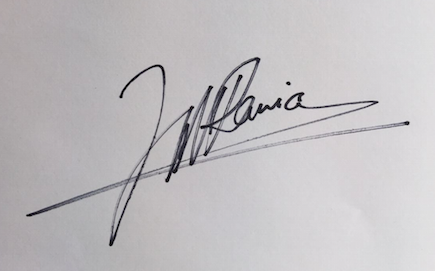 Date: 2016/06/01